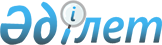 О внесении дополнений и изменений в постановление Правления Агентства Республики Казахстан по регулированию и надзору финансового рынка и финансовых организаций от 19 января 2004 года N 6 "Об утверждении Инструкции об условиях деятельности страхового брокера"
					
			Утративший силу
			
			
		
					Постановление Правления Агентства Республики Казахстан по регулированию и надзору финансового рынка и финансовых организаций от 25 марта 2006 года N 82. Зарегистрировано в Министерстве юстиции Республики Казахстан 21 апреля 2006 года N 4200. Утратило силу постановлением Правления Национального Банка Республики Казахстан от 29 октября 2018 года № 270.
      Сноска. Утратило силу постановлением Правления Национального Банка РК от 29.10.2018 № 270 (вводится в действие с 01.01.2019).
      В целях совершенствования нормативных правовых актов, регулирующих деятельность страховых брокеров Правление Агентства Республики Казахстан по регулированию и надзору финансового рынка и финансовых организаций (далее - Агентство)  ПОСТАНОВЛЯЕТ: 
      1. Внести в  постановление  Правления Агентства от 19 января 2004 года N 6 "Об утверждении Инструкции об условиях деятельности страхового брокера" (зарегистрированное в Реестре государственной регистрации нормативных правовых актов под N 2715, опубликованное в Бюллетене нормативных правовых актов Республики Казахстан в 2005 году, N 15), с изменениями, внесенными  постановлением  Правления Агентства от 19 февраля 2005 года N 37 (зарегистрированным в Реестре государственной регистрации нормативных правовых актов под N 3503) следующие дополнения и изменения: 
      в Инструкции об условиях деятельности страхового брокера, утвержденной указанным постановлением: 
      преамбулу после слов "О страховой деятельности" дополнить словами "(далее - Закон)"; 
      наименование главы 2 изложить в следующей редакции: 
      "2. Условия деятельности страхового брокера"; 
      пункт 2 изложить в следующей редакции: 
      "2. Страховой брокер осуществляет виды брокерской деятельности в соответствии с пунктом 2 статьи 17 Закона."; 
      наименование главы 3 исключить; 
      в наименовании главы 4 цифру "4" заменить цифрой "3"; 
      в наименовании главы 5 цифру "5" заменить цифрой "4"; 
      пункт 16 изложить в следующей редакции: 
      "16. Страховые брокеры формируют данные по страховому посредничеству и обеспечивают учет и хранение документов в соответствии с законодательством Республики Казахстан. 
      Страховые брокеры представляют статистическую, финансовую и иную отчетность с учетом особенностей, установленных законодательством Республики Казахстан."; 
      в подпункте 3) пункта 18 слова "внутреннего (либо независимого)" исключить; 
      пункт 19 после слов "финансовой отчетностью" дополнить словами ", подтвержденной аудиторской организацией,"; 
      в наименовании главы 6 цифру "6" заменить цифрой "5". 
      2. Настоящее постановление вводится в действие по истечении четырнадцати дней со дня государственной регистрации в Министерстве юстиции Республики Казахстан. 
      3. Департаменту надзора за субъектами страхового рынка и другими финансовыми организациями (Каримуллин А.А.): 
      1) совместно с Юридическим департаментом (Байсынов М.Б.) принять меры к государственной регистрации в Министерстве юстиции Республики Казахстан настоящего постановления; 
      2) в десятидневный срок со дня государственной регистрации в Министерстве юстиции Республики Казахстан довести настоящее постановление до сведения заинтересованных подразделений Агентства, страховых брокеров и Объединения юридических лиц "Ассоциация финансистов Казахстана". 
      4. Отделу международных отношений и связей с общественностью (Пернебаев Т.Ш.) обеспечить публикацию настоящего постановления в средствах массовой информации Республики Казахстан. 
      5. Контроль за исполнением настоящего постановления возложить на заместителя Председателя Агентства Узбекова Г.Н. 
					© 2012. РГП на ПХВ «Институт законодательства и правовой информации Республики Казахстан» Министерства юстиции Республики Казахстан
				
Председатель  